Kochane DzieciaczkiPszczółki i KrasnoludkiW tym tygodniu proponuję Wam wspaniały sposób na kreatywną zabawę: „ Łamigłówki mądrej główki”. Różne rebusy, zadania i ćwiczenia pomogą wam rozwijać  myślenie logiczne i trenować  pamięć, dzięki czemu zdobędziecie nowe umiejętności.Udanej zabawy!!!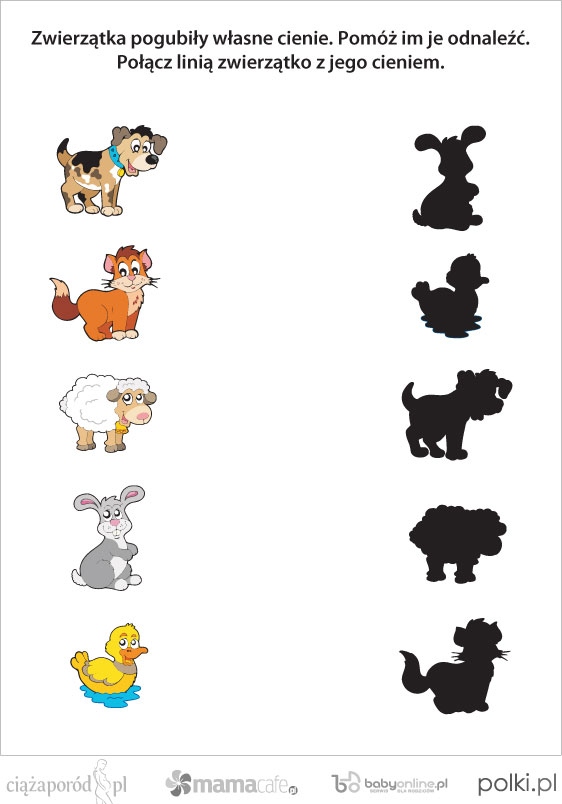 Czego potrzebują te osoby, aby móc wykonywać swoją pracę? Dopasuj rekwizyty do zawodów.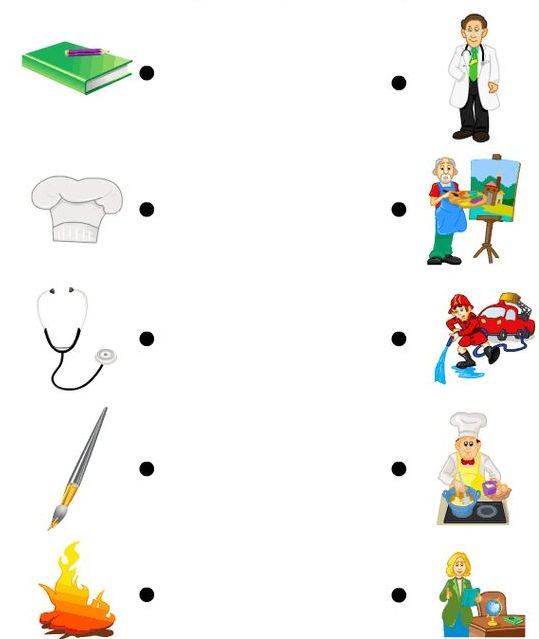 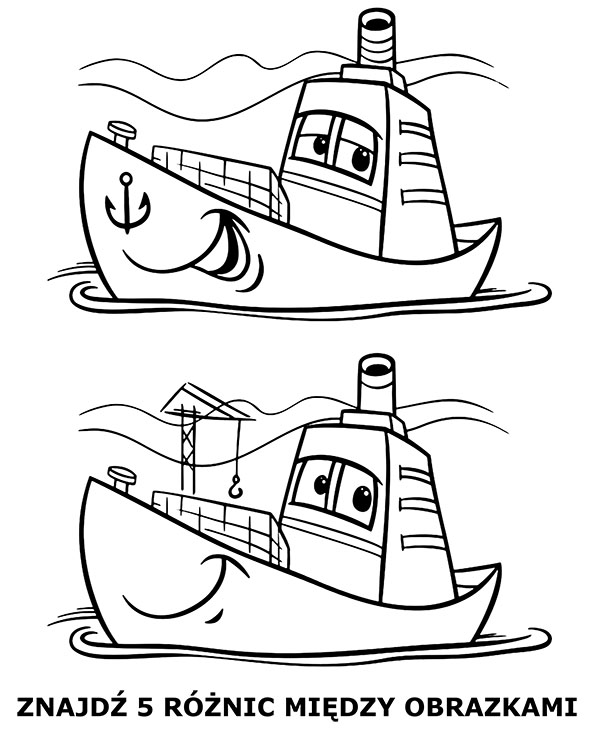 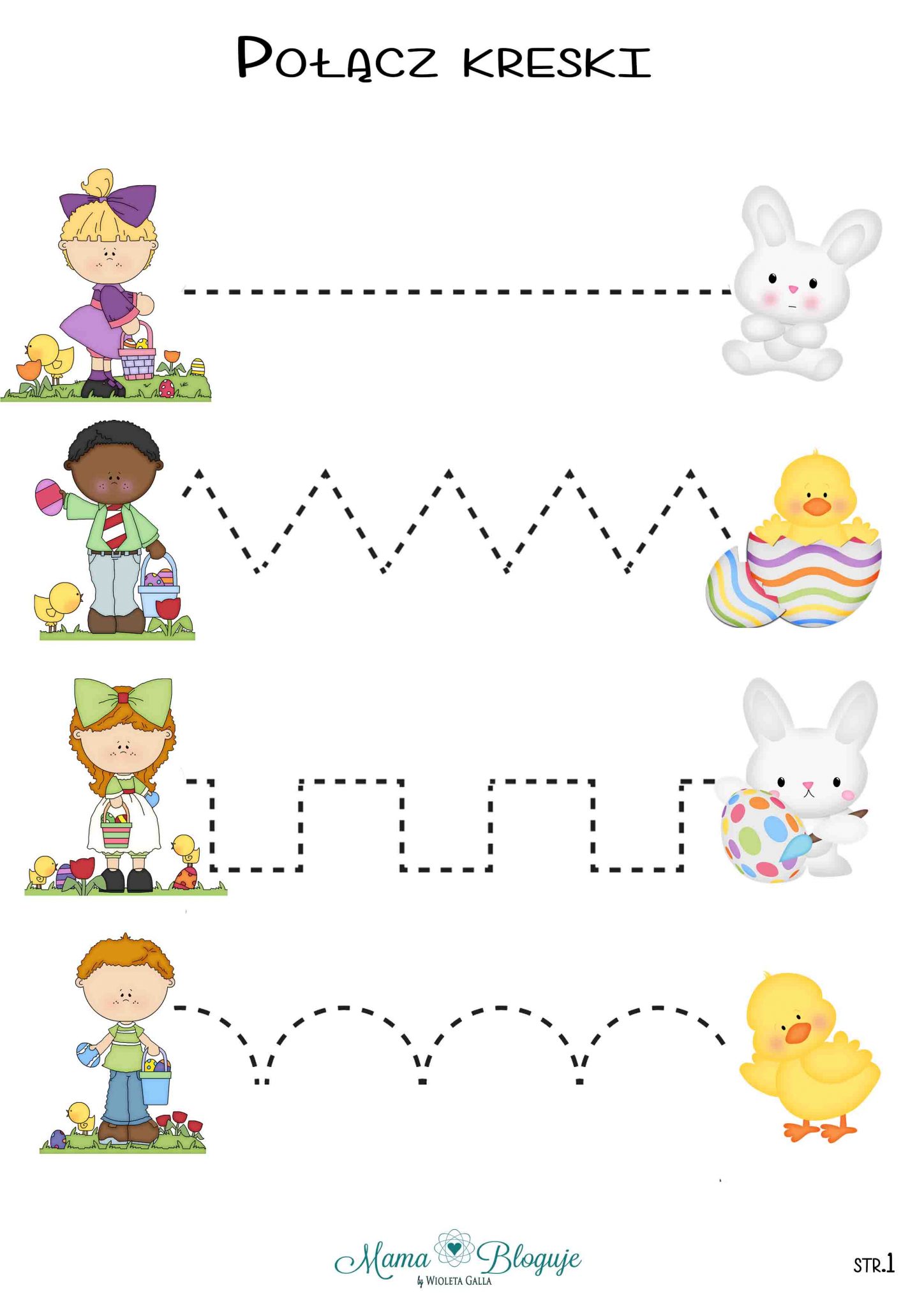 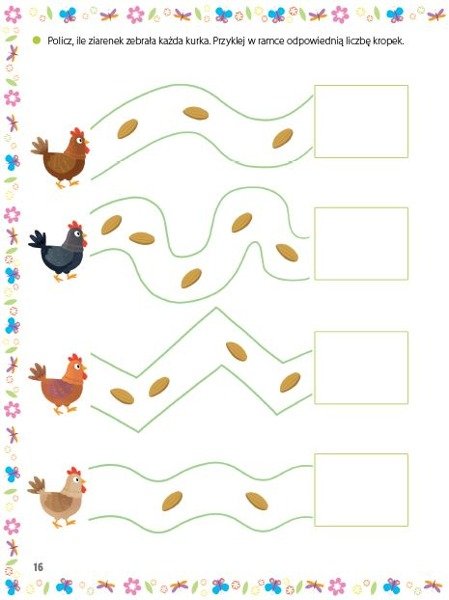 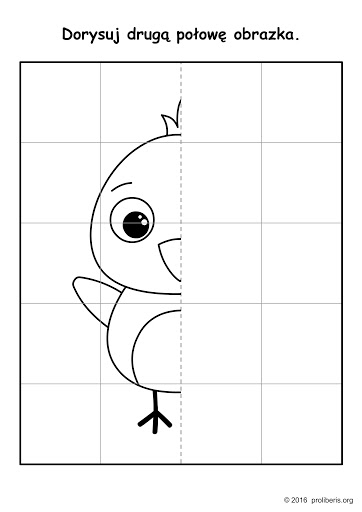 Pomóż myszce znaleźć serek.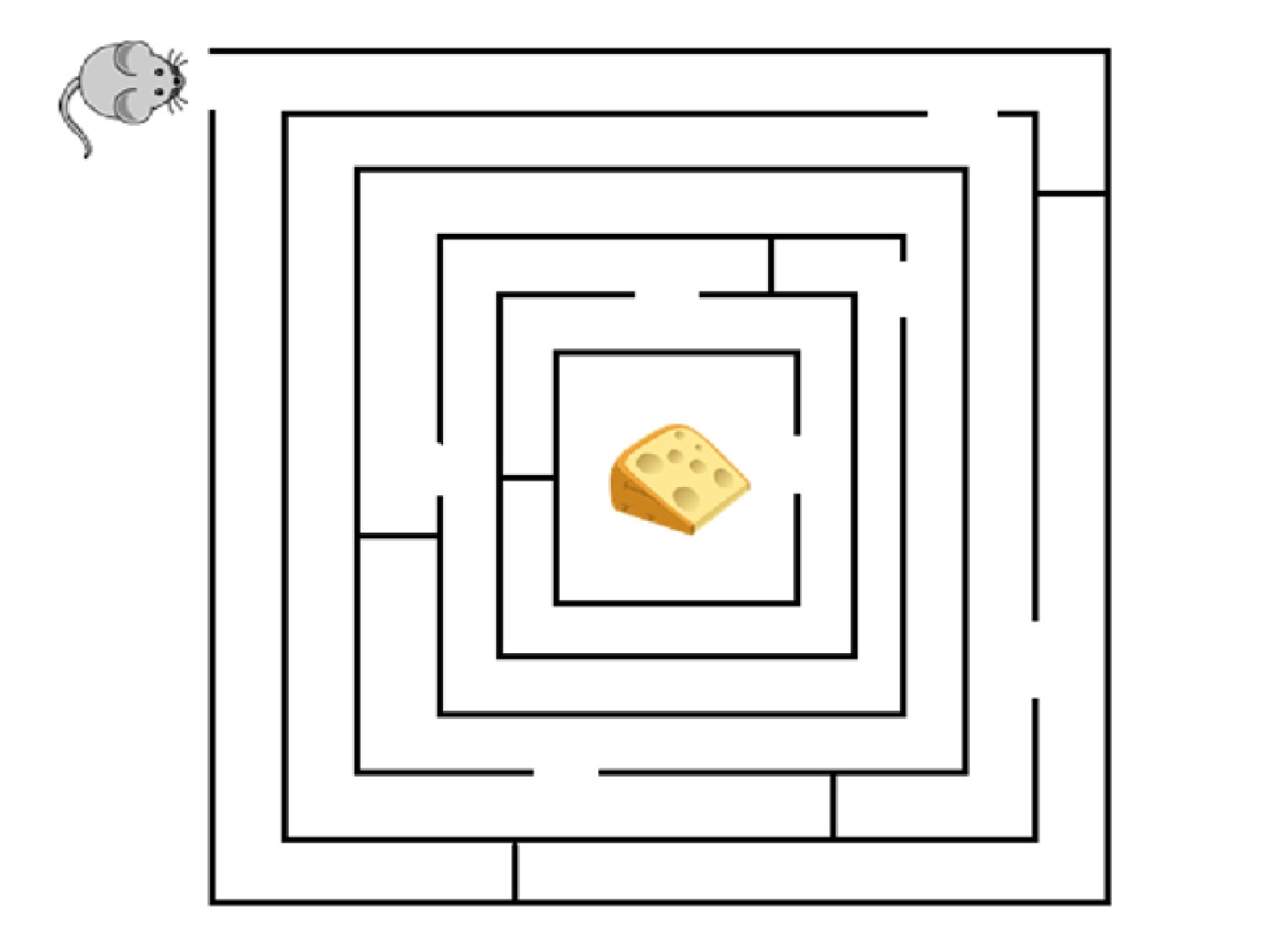 Sudoku dla dzieci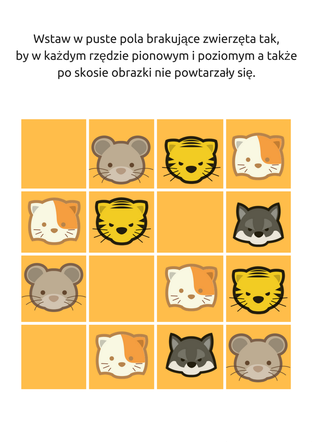 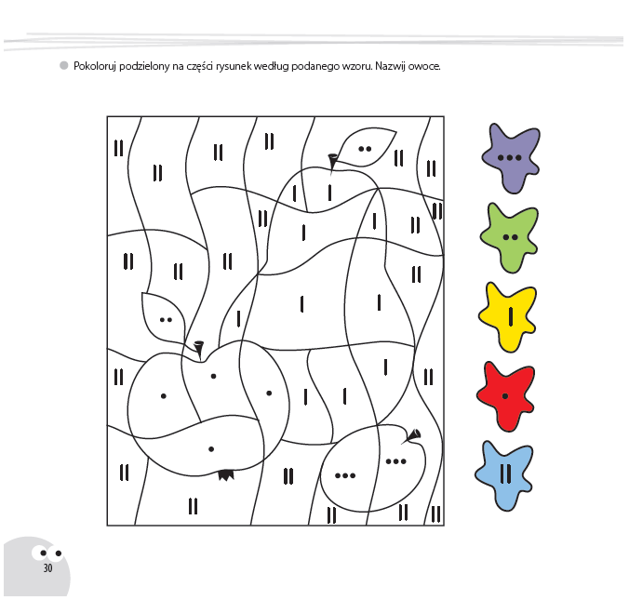 Krzyżówka dla dzieci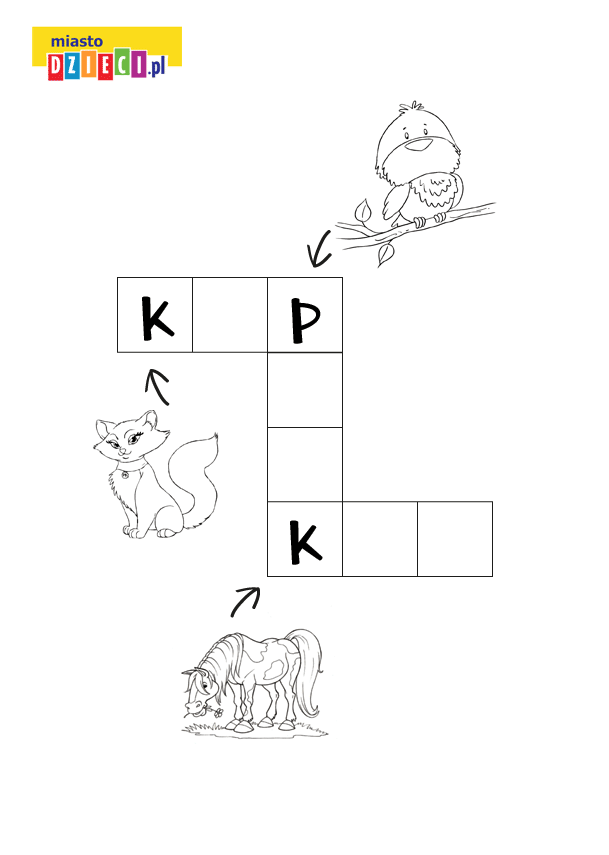 Przetnij obrazek wzdłuż linii i samodzielnie ułóż puzzle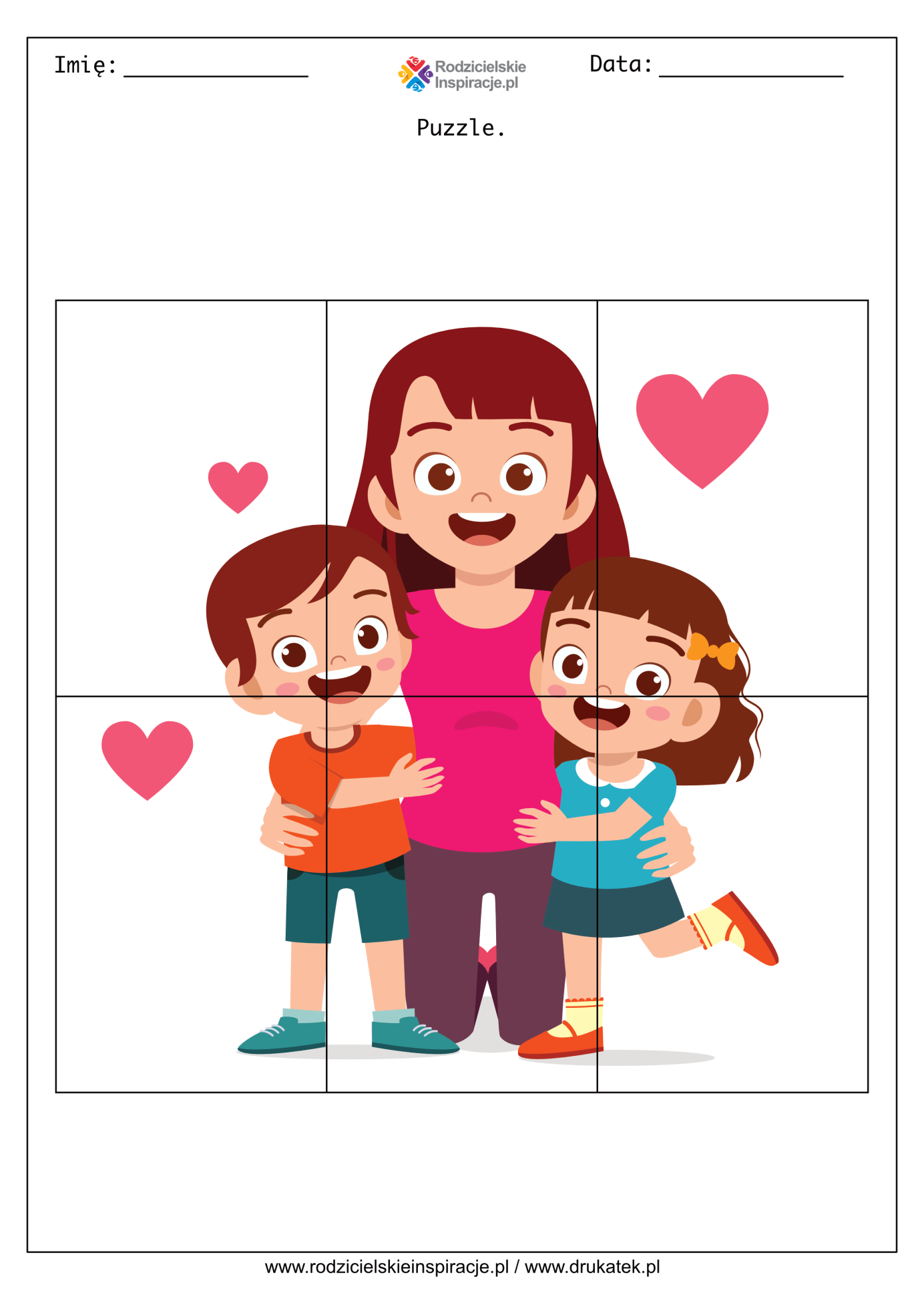 